Конспект занятия по стихотворению А. Барто «Девочка чумазая»Цель:- Вызвать у детей желание следить за чистотой своего тела;- Подвести детей к пониманию прямой зависимости чистоты и здоровья;- Поддерживать интерес к познанию своего тела;- Воспитывать внимание, доброжелательность, чувство взаимопомощи.Вид занятия: Занятие с использованием ИКТ.Оборудование: Стихотворение А. Барто «Девочка чумазая», иллюстрации, видеоролик по стихотворению, 2 куклы заранее измазанные, игра  «Одень девочку по погоде»(бумажная кукла с одеждой).Ход занятия:Мы всё время говорим, что нужно охранять своё здоровье, беречь его.Давайте вместе с вами вспомним, как к нам в организм попадает грязь и микробы? (Ответы.)приложение 1- Что мы используем при мытье рук? А после чего необходимо мыть руки?(при мытье рук мы используем мыло. Руки нужно мыть после прогулки, перед едой и после туалета.)приложение 2Посмотрите на картинки, которые я для вас приготовила. Кто правильно выполняет правила личной гигиены? Почему вы так считаете? (ответы)- Ребята, а кто знает, что такое предметы личной гигиены? Это предметы, которыми можно пользоваться только одному человеку. приложение 3- Какие предметы личной гигиены вы знаете? (помощь воспитателя и объяснение) Надеюсь, что вы запомните их и будете всегда ими пользоваться.Хочу прочитать вам стихотворение А.Барто «Девочка чумазая»(приложение 4)«Девочка чумазая»- Ах ты, девочка чумазая,Где ты руки так измазала?ЧёрныеЛадошки;На локтях-Дорожки.- Я на солнышке,Лежала,Руки кверхуДержала.Вот они и загорели.- Ах ты, девочка чумазая,Где ты носик так измазала?Кончик носа чёрный,Будто закопченный.- Я на солнышкеЛежала,Нос кверхуДержала, вот он и загорел.- Ах ты, девочка чумазая, ноги в полосыИзмазала,Не девочка, а зебра,Ноги,Как у негра.- Я на солнышкеЛежала, пятки кверху держала.Вот они и загорели.- Ой, ли, так ли?Так ли дело было?Отмоем всё до капли.Ну-ка. Дайте мыло.Мы её ототрём.Громко девочка кричала,Как увидела мочало,Царапалась,Как кошка:- Не трогайтеЛадошки!Они не будут белые:Они же загорелые.А ладошки-то отмылись.Оттирали губкой нос –Разобиделась до слёз:- Ой, мой бедныйНосик!Он мылаНе выносит!Он не будет белый:Он же загорелый.А нос тоже отмылся.Отмывала полосы-Кричала громкимГолосом:- Ой. Боюсь щекотки!Уберите щётки!Не будут пятки белые,Они же загорелые.А пятки тоже отмылись.- Вот теперь ты белая,Ничуть не загорелая.Это была грязь.- Посмотрите, вот эта девочка. Что с девочкой не так? (она испачкалась, грязная, чумазая)- Что же у нее грязное? (дети рассказывают стихотворение руками)Черные ладошки,На локтях дорожки.                 Кончик носа черный,Будто закопченный.Ноги в полосы измазала,Не девочка, а зебра.Пятки тоже черные.- Вам нравится такая грязная девочка? (нет). Стали бы вы играть с чумазой девочкой? (нет). А почему плохо быть грязной? (ответы детей)- От грязи можно заболеть – кожа покраснеет, и будет чесаться. Грязь с рук может попасть в глаза, тогда они заболеют. Еще, если кушать грязными руками, будет болеть живот.- Как же помочь этой девочке? (ее надо вымыть)- Чем ее надо мыть? (мочалкой с мылом)- Может она не знает, как надо мыться? Давайте ей расскажем и покажем.Физкультминутка:Кран, откройся!Нос, умойся!Мойтесь сразуОба глаза!Мойтесь уши,Мойся, шейка!Шейка, мойсяХорошенько!Мойся, мойся,Обливайся!Грязь, сдавайся!Волосы тоже надо вымыть. Чем вам мама моет головку? (шампунем) Давайте покажем, как надо мыть волосы. (имитация движений)- Посмотрите, девочка поняла, что грязной быть плохо и что она делает? (моется, старается отмыть всю грязь, вон сколько пены!)- Кто же помогает девочке? (мама)- Девочка вымылась, стала чистой, но она вся мокрая. Что ей нужно сделать?  (надо взять полотенце и вытереться)- Правильно, ей понадобиться большое махровое банное полотенце.- Осталось девочке только расчесать волосы. Чем? (расческой)Чтобы волосы были густые, быстро росли, надо расчесывать их и приговаривать:Чешу, чешу, волосоньки,Расчесываю косоньки.Расти коса до пояса,Не вырони ни волоса,Расти, косонька, до пят –Все волосоньки в ряд.- Давайте, все вместе, расскажем девочке эту потешку. (дети повторяют 2-3 раза)- Вот и наша девочка. Теперь она вам нравится, почему? (она чистая, опрятная, с ней будет приятно играть)Игра, чья команда быстрее отмоет куклу.- Посмотрите друг на друга и скажите: «С вами стали бы играть другие ребята?»- Почему вы так думаете? (мы чистые, руки и лицо чистые, одежда чистая, всегда причесаны)- Вы, ребята, молодцы! У вас всегда ручки и лицо чистые, у всех красивые прически, и одежду вы стараетесь не пачкать. Ну, а если у вас ручки испачкаются, вы глазки трогать ими не будете и перед едой обязательно вымоете ручки с мылом чтобы не заболеть.В заключении дать детям поиграть в игру «Одень девочку по погоде». показать детям фрагмент из мультфильма «Мойдодыр» .               Приложение1.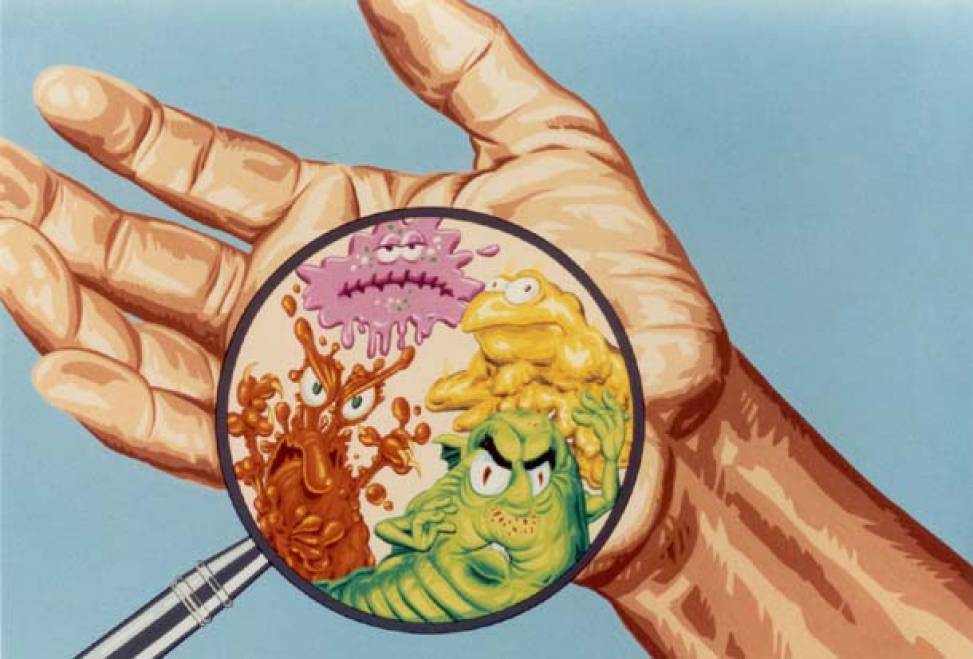 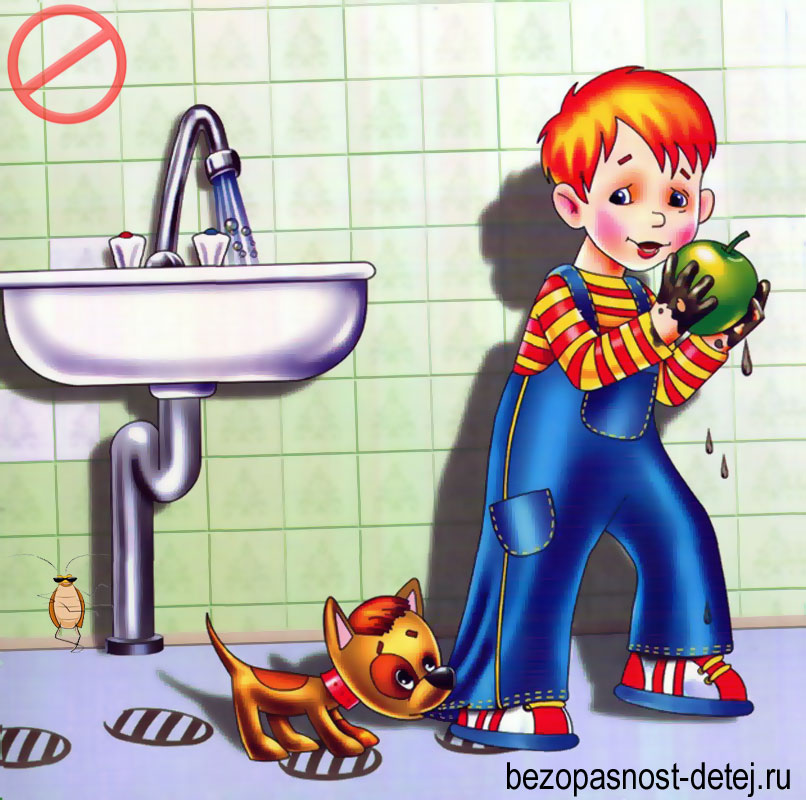 2. 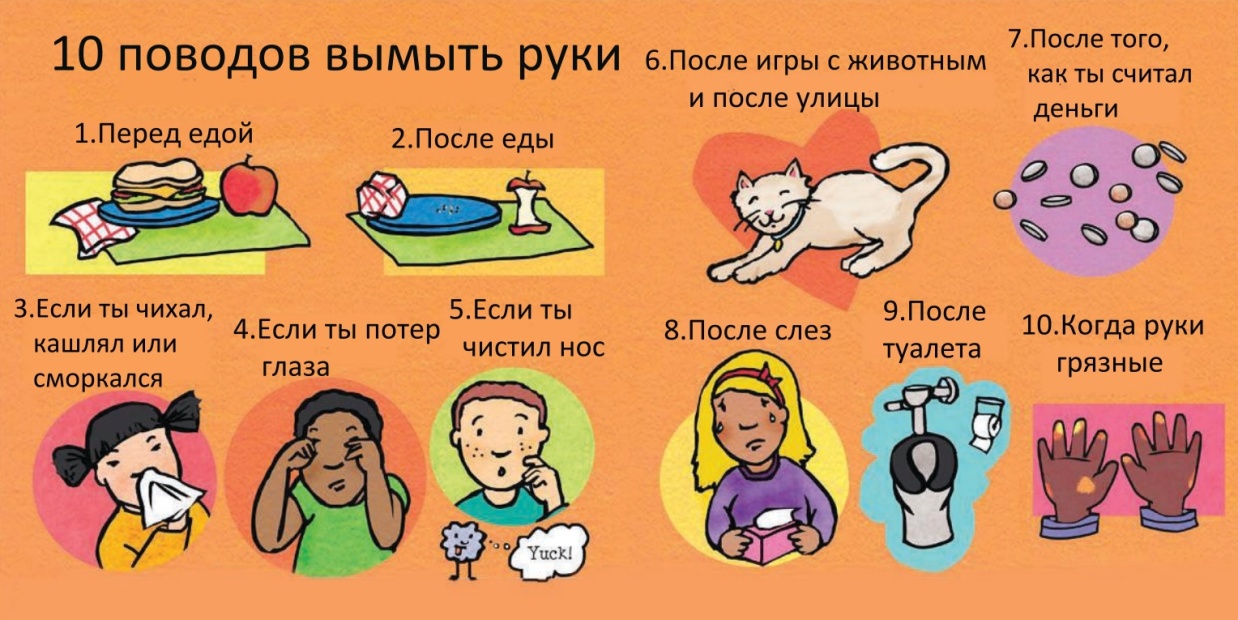 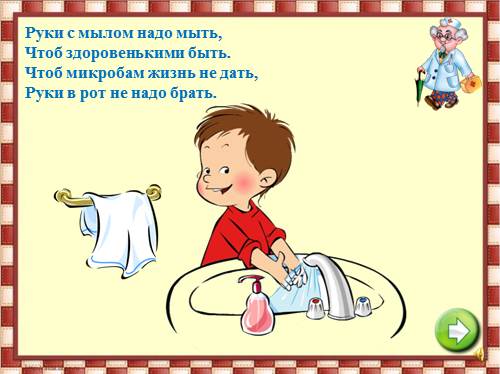 3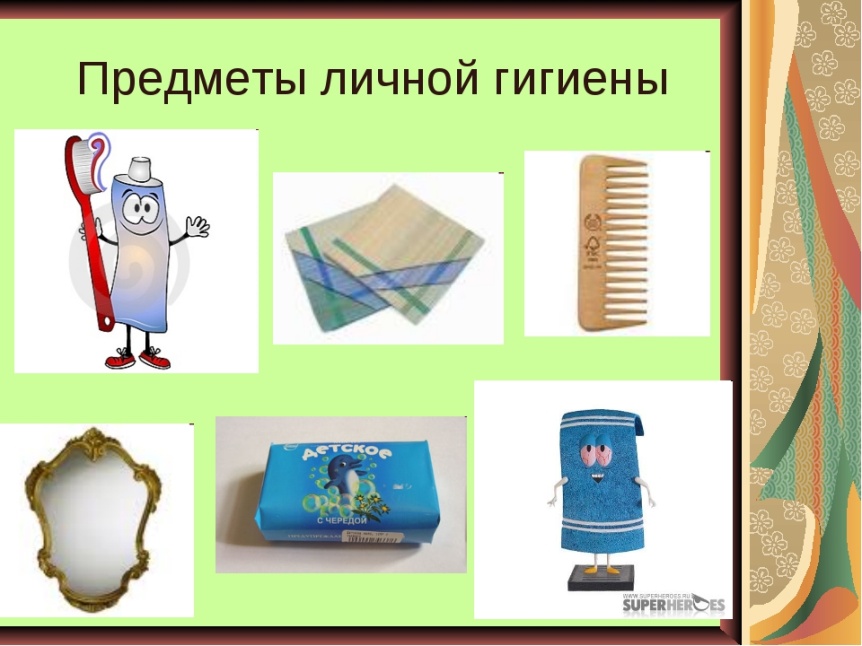 4. 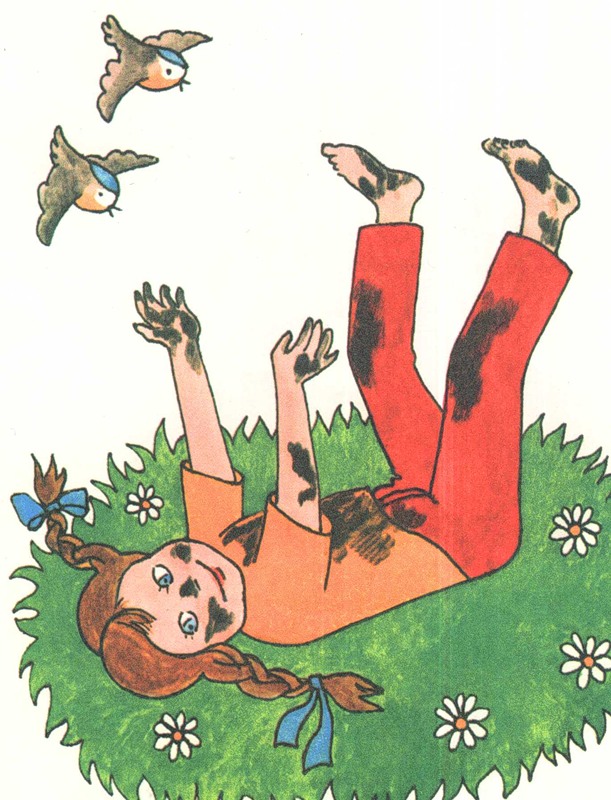 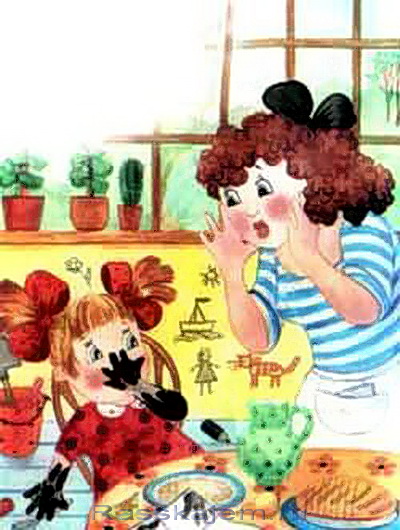 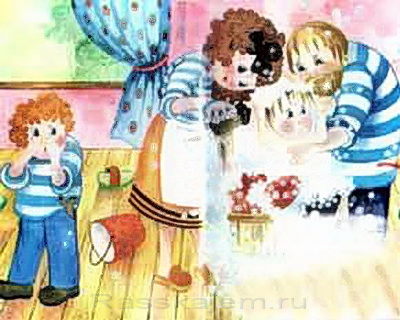 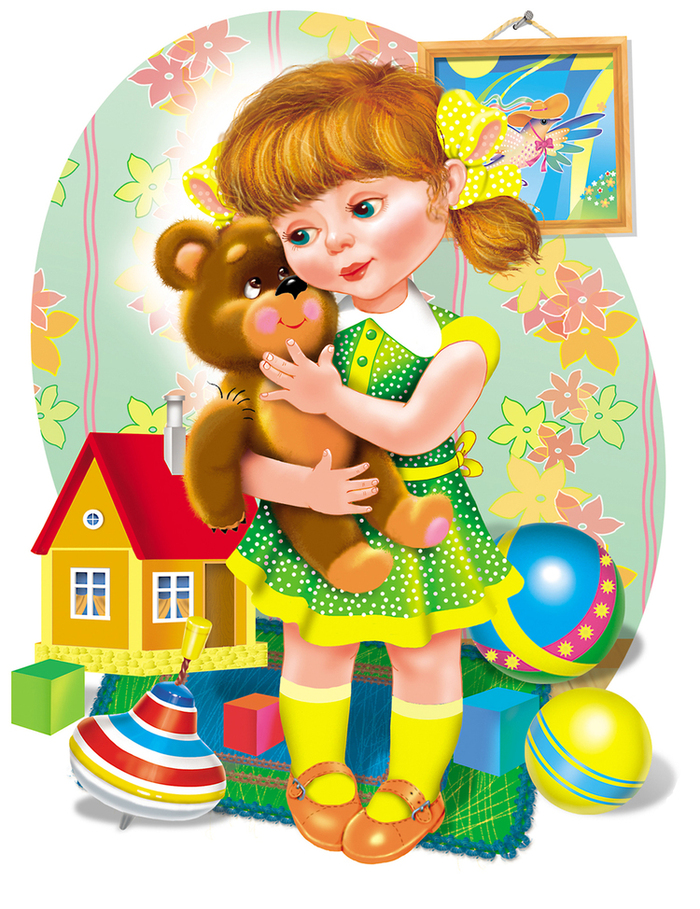 